ObdobieOkruhTémyJeseňSlniečko nás pomaličky vedie ráno do školičky(SEPTEMBER)Poď sa učiť poď sa hrať môj maličký kamarát(oboznamovanie sa s prostredím MŠ a kamarátmi, orientácia v okolí MŠ, interiér a exteriér MŠ,dodržiavanie zásadsprávania sa v prostredí mš,aktivizovanie kritického myslenia pri manipulácii s nebezpečnými predmetmi)JeseňStromček spieva tichú pieseň,s Gaštankom si nôti jeseň(OKTÓBER)Padá lístok v jeseni, hnedý, žltý, červený(Ročné obdobie – Jeseň, znaky, farby, farebné kombinácie, Ovocie a zelenina, hríby)JeseňJemný dáždik striebristý oberá strom o listy(NOVEMBER)Vedie, vedie cesta nová do mestečka Poriadkova(Časové vzťahy, režim dňa, zásady hygieny – ruky, zuby, Ľudské telo a starostlivosť oň, starostlivosť o zdravie, zdravá výživa, zdravie a choroba, )ZimaNajkrajšia jedlička spomedzi stromov rozžiari v tento čas celý náš domov.(DECEMBER)Deti, detičky, už voňajú vianočné perníčky.(príprava na Mikuláša, príprava ozdôb na Vianoce, zdobenie perníčkov, vianočné sviatky, tradície, vianočné besiedky)ZimaZdobí sa sneh sniežikom a každý hneď beží von(JANUÁR)Zdobí sa svet sniežikom a každý hneď beží von.(Ročné obdobie – Zima, Tajomstvá neživej prírody, vesmír)ZimaZima sa už pomaly chystá od nás do diali – Fašiangové šantenie.(FEBRUÁR)Hopsasá, hopsasá, zahráme sa na šaša.(Remeslá a profesie, Výroba karnevalových masiek, karneval)JARGaštankov domov(MAREC)Na zemi najkrajšie miesto – moja vlasť, moje mesto.(rodina, rodinné vzťahy, bydlisko, mesto-dedina, doprava, dopravné prostriedky, Slovensko, Žilina, separácia odpadu, negatívny vplyv človeka na ekosystémJARPríroda krášli svoju tvár, Gaštanko spoznáva rozkvitnutú jar.(APRÍL)Dievčatám vodičku – chlapcom po vajíčku.(Ročné obdobie jar, jarné kvety, veľkonočné tradície, zvieratá a ich mláďatá, pôvod potravín – mlieko, vajcia, chlieb)JARSlniečko nám do trávy vysadilo púpavy(MÁJ)Teplé slnko zasvietilo chrobáčiky zobudilo.(Hora a les – ihličnaté, listnaté stromy, hmyz,  plody, lesné ovocie, besiedky)LetoVodička čaká – leto už láka(JÚN)V tento čas nikto nezlostí – máme dni plné radostiRočné obdobie leto, exotické zvieratá, Zvieratá a živočíchy okolo vodných tokov, podmorský svet)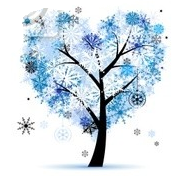 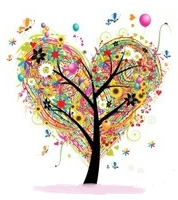 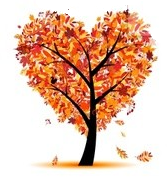 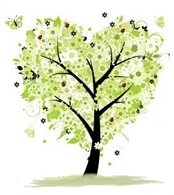 